Revised draft agendaprepared by the Office of the UnionDisclaimer:  this document does not represent UPOV policies or guidanceOpening of the SessionAdoption of the agenda (document TWA/49/1 Rev.)Short reports on developments in plant variety protection (a)	Reports from members and observers (document TWA/49/3)(b)	Report on developments within UPOV (document TWA/49/2)Molecular Techniques Developments in UPOV (document TWP/4/7)(b)	Presentation on the use of molecular techniques in DUS examination (document TWA/49/5)TGP and INF series documents (documents TWP/4/1 and TWA/49/6)TGP/8: Trial Design and Techniques Used in the Examination of Distinctness, Uniformity and StabilityData Processing for the production of Variety Descriptions for measured quantitative characteristics (document TWP/4/10)The combined over years uniformity criterion (COYU) (document TWP/4/11)Variety denominations (document TWP/4/6)Information and databases(a)	UPOV information databases (document TWP/4/4)	- Plavarlis project - UPOV codes (document TWA/49/4)(b)	Variety description databases (document TWP/4/2)(c)	Exchange and use of software and equipment (document TWP/4/5)(d)	UPOV PRISMA (document TWP/4/3)Experiences with new types and species (oral reports invited)International cooperation in examination (document TWP/4/9)Guidance for drafters of Test Guidelines (document TWP/4/8)Discussion on draft Test Guidelines (Subgroups)Potato (Solanum tuberosum L.) (Revision) (document TG/23/7(proj.1))Rape Seed (Brassica napus L. oleifera) (Revision) (document TG/36/7(proj.1))*Rice (Oryza sativa L.) (Revision) (document TG/16/9(proj.4)) *Rye (Secale cereale L.) (Revision) (document TG/58/7(proj.2))*Soya Bean (Glycine max (L.) Merrill) (Revision) (document TG/80/7(proj.6))Sugarcane (Saccharum L.) (Revision) (document TG/186/2(proj.1))Sunflower (Helianthus annuus L.) (Revision) (document TG/81/7(proj.2))*Tea (Camellia sinensis (L.) Kuntze) (Revision) (document TG/238/2(proj.3))*Timothy (Phleum pratense L.) (Revision) (document TG/34/7(proj.2))Zoysia grasses (Zoysia Willd.) (document TG/ZOYSI(proj.1))Recommendations on draft Test GuidelinesOrganization of work of the TWC and BMT (document TWP/4/12)Revision of Test Guidelines (document TWP/4/13)Date and place of the next sessionFuture programAdoption of the Report on the session (if time permits)Closing of the session[End of document]_______________________* Indicates possible final draft Test Guidelines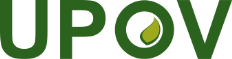 EInternational Union for the Protection of New Varieties of PlantsTechnical Working Party for Agricultural CropsForty-Ninth Session
Saskatoon, Canada, June 22 to 26, 2020TWA/49/1 Rev.2Original:  EnglishDate:  June 22, 2020